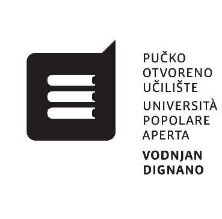 OTVORENI UPISI U PROGRAM OSPOSOBLJAVANJAZA POSLOVE SOMMELIERA MASLINOVOG ULJA1. O PROGRAMUProgram osposobljavanja u trajanju od 130 sati realizirat će se redovitom ili konzultativno-instruktivnom nastavom. Teorijski dio programa sastoji se od 50 sati, vježbe uz teorijsku nastavu od 15 sati, a praktični dio programa s vježbama od 65 sati. Kompetencije koje polaznik stječe završetkom programa su - interpretirati osnovne činjenice o razvoju maslinarstva kroz povijest i upotrebu maslinovog ulja u ljudskoj prehrani,- razlikovati vrste maslina i specifičnosti svake pojedine vrste maslina,- prepoznati pozitivna i poželjna svojstva djevičanskih maslinovih ulja,- prepoznati mane ulja kao posljedice samog postupka proizvodnje i uzroke nastajanja tih nepoželjnih svojstava,- razlikovati mane djevičanskog maslinovog ulja kao posljedice neodgovarajućeg čuvanja i skladištenja od pogrešne primjene pri pripremi hrane i drugih delicija kod kojih se koristi maslinovo ulje,- razlikovati tipove maslinovih ulja obzirom na okusno – mirisna svojstva,- savjetovati o primjeni maslinovog djevičanskog ulja određenih svojstava u gastronomiji radi naglašavanja istih,- primijeniti mjere i postupke rada na siguran način, te pravila održavanja osobne higijene, higijene uređaja i radnog prostora.Program je odobrilo Ministarstvo znanosti i obrazovanja RH te se nakon položenog završnog ispita novo zanimanje upisuje u e-radnu knjižicu.2. UVJETI ZA UPIS:- najmanje završena srednja stručna sprema- navršenih 18 godina3. DOKUMENTI POTREBNI ZA UPIS:- preslika osobne iskaznice- rodni list- domovnica- dokaz o završenoj srednjoj školi- popunjena prijavnica – upisnicaPrijave i upisi na natječaj otvoreni su od 07.01.2019. do 25.01.2019. godine. Prijave i upisi obavljaju se osobno u Pučkom otvorenom učilištu – Università popolare aperta „Vodnjan - Dignano“, Portarol 31, 52215 Vodnjan, radnim danom od 8.00 do 16.00 sati. Početak nastave je predviđen u veljači.Kontakti: uciliste.vodnjan.dignano@gmail.com, www.pou-upa-vodnjan.com, tel. 052/512-540